ČESKÝ JAZYK	 +   MATEMATIKAČTVRTEK  19. 11. 2020 SPOLEČNÁ PRÁCE VE SKUPINÁCH NA MEET – Připravíte si: učebnici ČJ, pracovní sešit ČJ, sešit do ČJsešit M ke kontrole samostatné práceČJ: Téma učiva: VYJMENOVANÁ SLOVA PO LČJ - Učebnice strana 24/ cvičení 3,4 – společně do sešituM: KONTROLA SAMOSTATNÉ PRÁCE, KTERÁ SE VE STŘEDU PSALA DO SEŠITUPO VÝUCE NA MEETu následuje SAMOSTATNÁ PRÁCE Z ČJ – kontrolu provedeme zítra PS 21/ CV. 3,4  + 22/8 – POUZE DOPLNIT i/y POZOR NA POSUNUTÝ ČAS VLASTIVĚDY – VE ČTVRTEK 11.50-12.32 !!!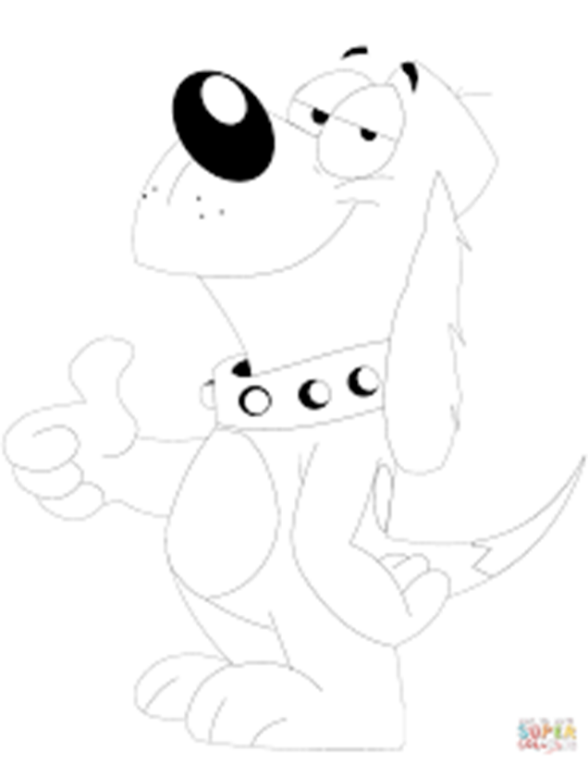 